«Профассоциации»Профориентационный тест, основанный на ассоциативном методе. Испытуемый дает ассоциации на профессии. Может применяться как в индивидуальной, так и групповой профориентационной работе.
Тест можно проводить в двух вариантах, устном и письменном.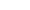   Первый способ - более валидный и надежный. Испытуемый усаживается в кресло. Ему предлагается закрыть глаза. Ассоциации записывает в блокнот сам психолог. Можно использовать диктофон, при этом ответы испытуемого записываются потом, при прослушивании записи.  Во втором способе индивидуально или в группе испытуемые письменно излагают свои ассоциации. Психолог вслух зачитывает слова-стимулы. Испытуемые на чистом листе записывают свои ассоциации.Инструкция. Пожалуйста, расслабьтесь. Сейчас я буду зачитывать вам разные слова. Ваша задача - как можно быстрее представить, с какой профессией связано это слово. Название этой профессии запишите (произнесите вслух). Старайтесь отвечать как можно быстрее. Чем быстрее будете отвечать, тем лучше. Обратите внимание, что одну и ту же профессию можно называть несколько раз. Название профессии может состоять из одного слова, а может и из нескольких.Слова-стимулы:- запах
- песня
- проблема
- воздух
- компьютер
- эмблема
- животное
- осень
- известность
- внимательность
- ведро
- молоток
- отвертка
- правила
- бумага
- монитор
- аппарат
- доброта
- калькулятор
- случай
- остроумие
- чувство
- природа
- линейка
- забота
- рисунок
- план
- растение
- отзывчивость
- чертеж
- буква
- кисть
- вдохновение
- менеджер
- мотор
- сорт
- рецепт
- образ
- цифра
- клиент
- текст
- посетитель
- общение
- руководитель
- формула
- пила
- знак
- премия
- станок
- творчествоОбработка результатов и интерпретация
Сначала происходит объединение очень близких друг другу профессий: например "Врач" и "Патологоанатом", "Учитель" и "Учитель физики". Выбираются профессии, повторяющиеся несколько раз. Из них - одна или две самые популярные. Можно предположить, что у испытуемого по отношению к этим профессиям присутствует явный интерес и - возможно - склонность. Если нет явных лидеров среди профессий, можно все ответы расклассифицировать по какому-нибудь содержательному основанию. Это даст хоть какую-то пищу для размышления. В качестве такого основания можно выбрать предмет труда (по Климову): "Человек - Техника", "Человек - Природа", "Человек - Образ", "Человек - Знак" и "Человек - Человек".